KS1 R.E. Long Term Plan 2023-2024 Key:	 Christianity	Judaism		Islam  Time to PauseYear 1 and 2 only What is Mawlid? Who is Muhammad? * - Mawlid – Muslim people view this celebration as a sign of respect and adoration of Muhammad whom they believe to be God’s messenger. (Yearly)Harvest  (Yearly) Why do Jewish families celebrate Hanukkah? (Yearly)Easter Pause Day materials: EYFS Mary’s storyKS1 witnesses, Easter JourneysPentecost Pause Day (Alternate Years)EYFS R.E. Long Term Plan 2023-2024TermYear 1Year 2Aut  Autumn A: Why do Christians call God ‘Creator’?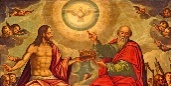 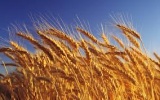 Time to Pause: Harvest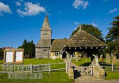 Autumn B:  What is the ‘Nativity’ and why is it important to Christians?Time to Pause – What is Mawlid? Who is Muhammad? *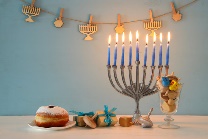 Time to Pause – Why do Jewish families celebrate Hanukkah? 7/12/23-15/12/23 Advent prayers (displayed in the church)  Time to Pause: Christmas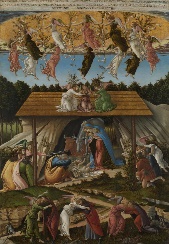    Autumn A:  What is God like for Christians?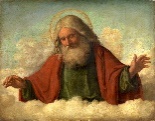 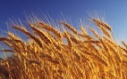 Time to Pause: Harvest Autumn B: Why is giving important to Christians?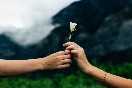  Time to Pause – Why do Jewish families celebrate Hanukkah? 7/12/23 - 15/12/23 Advent prayers (displayed in the church)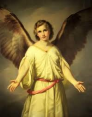 Time to Pause: ChristmasSpr                    Spring A:  Judaism 1 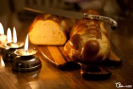 Why do Jewish families celebrate the gift of Shabbat?Visit: Synagogue visit Week 3Spring B: Judaism 2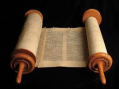 What is the Torah and why is it important to Jewish families? Time to Pause: Easter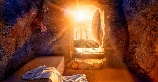 Visit: Cathedral - Easter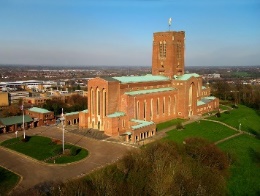                        Spring A:  Islam 1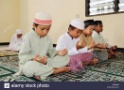 What is important for Muslim families?Visit:  Redhill Mosque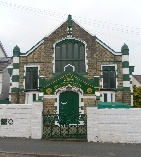 Spring B:  Why do Christians call Jesus ‘Saviour’?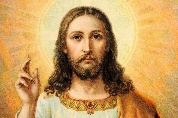 Time to Pause: EasterSumSummer A:  What do Christians learn from the stories of Jesus?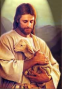  Time to Pause  – Pentecost (2024 Whitsun)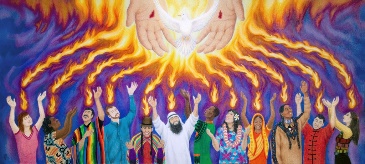 Summer B:Thematic Unit:   What makes a good leader? Summer A: Islam 2Who is Allah and how do Muslims worship him?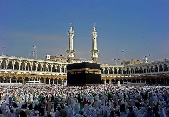 Time to Pause  – Pentecost (2024 Whitsun)Summer B:Thematic Unit:   Why should we look after the world?TermUnitAutumn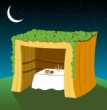 Why do we have celebrations?Celebrations: Judaism- Sukkot  29th Sept -6th Oct 2023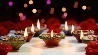 Celebrations: Hindu – Diwali Sun 12th Nov 2023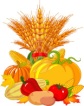 Pause Day: Harvest: It’s good to share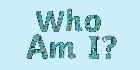 Who am I and where do I belong?  Spring      Celebrations: Chinese New Year:  Saturday 10th Feb 2024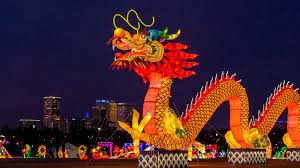 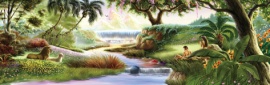 What can we learn from stories?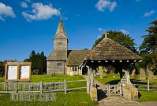             What makes a place special?                Celebrations: Hindu Holi: Monday 25th March 2025 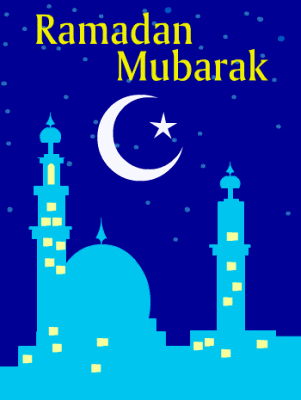                 Celebrations: Islam Ramadan(30 days) March 10th – April 9th Eid – 9th and 10th Apr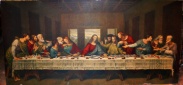          Pause Day: Easter:  Meals with Jesus or New life all aroundSummer       What makes our world wonderful?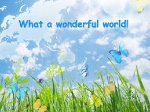 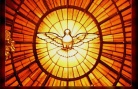       Pause Day (2024) – Pentecost  Whitsun – Sunday 19th May  What makes something special?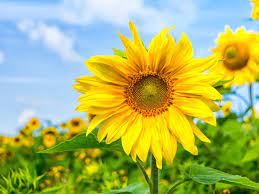 